الأعظم الأعظم هذا كتاب من لدنّا إلى الذين في حبّي...حضرت بهاءاللهأصلي عربي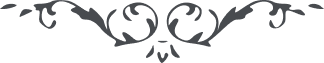 كتاب مبين - آثار قلم اعلى – جلد 1، لوح رقم (103)، 153 بديع، صفحه 350الاعظم الاعظمهذا کتاب من لدنا الی الذین فی حبی لا یهجعون الا قلیلا وبالاسحارهم یقومون عن مضاجعهم شوقا لذکری لعمری انهم مخلصون اولئک لا یحزنهم شیء و لا یجزعهم الفزع الاکبر و هم من اقداح الفلاح یکرعون عبدی ان استمع ندآئی من شطر عرشی لیجذبک الی سمآء فضلی و فنآء رحمتی تالله انه یستقیمک فی امری علی شأن لو یحارب معک من علی الارض کلها لتقوم بنفسک علی امری و نصرتی کذلک نطق لسان الله الملک المهیمن القیوم اتصبر فی ذکری بعد الذی فدی الذکر نفسه فی سبیلی اتستقر علی المقر بعد الذی اخذ الاهتزاز من فی حول ربک العزیز الحکیم ان انقطع عما سوی الله و ذکر الناس بالحکمة و البیان کذلک امرناک فی اللوح من لدن علیم حکیم قل یا ملأ البیان اکفرتم بربکم الرحمن بعد الذی اتی فی ظلل البرهان بسلطان مبین الی من تهربون الیوم لعمری لیس لکم من محیص کسروا اصنام الظنون و الاوهام باسم ربکم العزیز العلام ایاکم ان تتبعوا الذین کفروا بالله و اتحدوا فی ضره مع الظالمین ثم اعلم بانا حرکنا الارض الجرزة بقدرة من لدنا ان ربک لهو المقتدر القدیر و بعثنا احدا بسلطان القدرة و القوة و ارسلناه الی مسجود المشرکین لعل یتذکر فی نفسه و یقبل الی محبوب العالمین کذلک القیناک قول الحق لتطلع و تکون من الفآئزین و البهآء علیک و علی من اقبل الی الله العزیز الجمیل